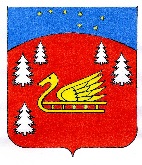          АДМИНИСТРАЦИИ	МУНИЦИПАЛЬНОГО ОБРАЗОВАНИЯ	КРАСНООЗЕРНОЕ СЕЛЬСКОЕ ПОСЕЛЕНИЕ              МУНИЦИПАЛЬНОГО ОБРАЗОВАНИЯ ПРИОЗЕРСКИЙ МУНИЦИПАЛЬНЫЙ РАЙОН  ЛЕНИНГРАДСКОЙ ОБЛАСТИ                             ПОСТАНОВЛЕНИЕот 08 ноября 2023 года     № 397В соответствии с пунктом 6 статьи 170.1 Бюджетного кодекса Российской Федерации и постановлением администрации от 30 апреля 2021 года № 130 "Об утверждении порядка разработки и утверждения бюджетного прогноза на долгосрочный период муниципального образования Красноозерное сельское поселение муниципального образования Приозерский муниципальный район Ленинградской области", администрация муниципального образования Красноозерное сельское поселение ПОСТАНОВЛЯЕТ:1. Утвердить Бюджетный прогноз МО Красноозерное сельское поселение МО Приозерский муниципальный район Ленинградской области на долгосрочный период.          2. Опубликовать данное постановление в средствах массовой информации и в информационно-телекоммуникационной сети Интернет на сайте www.krasnoozernoe.ru.            3. Настоящее постановление вступает в силу с момента официального опубликования.          4. Постановление от 12.11.2021 №349 «Об утверждения Бюджетного прогноза муниципального образования Красноозерное сельское поселение муниципального образования Приозерский муниципальный район Ленинградской области на долгосрочный период считать утратившим силу.5. Контроль за исполнением настоящего постановления оставляю за собой.      Глава администрации                                    А.В. РыбакСмирнова Н.Г. 88137967525разослано: дело-2, прокуратура -1, администрация сайт-1Приложение 1БЮДЖЕТНЫЙ ПРОГНОЗМУНИЦИПАЛЬНОГО ОБРАЗОВАНИЯ КРАСНООЗЕРНОЕ СЕЛЬСКОЕ ПОСЕЛЕНИЕ МУНИЦИПАЛЬНОГО ОБРАЗОВАНИЯ ПРИОЗЕРСКИЙ МУНИЦИПАЛЬНЫЙ РАЙОН ЛЕНИНГРАДСКОЙ ОБЛАСТИ НА ПЕРИОД ДО 2029 ГОДА(ДАЛЕЕ - БЮДЖЕТНЫЙ ПРОГНОЗ)1. Условия формирования Бюджетного прогнозаНачиная с 2020 года траектория развития экономики муниципального образования Красноозерное сельское поселение (далее- муниципальное образование), как и в целом Ленинградской области, определяется не только экономическими, но и эпидемиологическими факторами в связи с распространением новой коронавирусной инфекции (COVID-19).Указанные факторы сформировали новые условия осуществления хозяйственной деятельности для многих значимых отраслей экономики муниципального образования, существенно повлияли на сферу труда и занятости населения. В 2021 году муниципальное образование адаптировалась к условиям жизни в пандемию коронавируса, в течение года укрепился тренд на стабилизацию экономических условий, улучшение социальной ситуации и ускорение положительной динамики развития.Бюджетная политика муниципального образования отличалась, с одной стороны, консервативным подходом к планированию доходов и расходов бюджета, с другой стороны - постоянным поиском механизмов и альтернатив более эффективного использования бюджетных средств. Это позволило не допустить бесконтрольного наращивания дефицита бюджета.В складывающихся условиях основными подходами к формированию бюджетной и налоговой политики муниципального образования на долгосрочный период являются:проведение консервативной бюджетной политики органами местного самоуправления, одним из атрибутов которой является недопущение роста дефицита бюджета;постоянная реализация мероприятий, направленных на повышение эффективности расходов местных бюджетов;закрепление и развитие положительных темпов экономического роста;последовательное сокращение неэффективных налоговых расходов.Бюджетный прогноз разработан на базовой основе с учетом прогноза социально-экономического развития муниципального образования на долгосрочный период.Достижение показателей Бюджетного прогноза сопряжено с определенными рисками:кардинальное изменение с февраля 2022 года геополитических условий функционирования российской экономики, связанное, в первую очередь, с принятием отдельными иностранными государствами ряда пакетов санкций против России;внесение в бюджетное и налоговое законодательство Российской Федерации изменений, влияющих на доходную базу местных бюджетов;принятие на федеральном уровне нормативных правовых актов, приводящих к росту расходной части бюджетов субъектов Российской Федерации и местных бюджетов, в течение долгосрочного периода бюджетного планирования.В целях нивелирования выявленных рисков в муниципальном образовании предпринимаются меры по следующим направлениям:создание благоприятного инвестиционного климата в целях обеспечения роста налогового потенциала;поддержка малого и среднего предпринимательства, в том числе создание условий для роста числа организаций и индивидуальных предпринимателей, применяющих упрощенную и патентную систему налогообложения;дальнейшее развитие социальной инфраструктуры, в том числе в целях привлечения в поселение населения в трудоспособном возрасте.Бюджетный прогноз сформирован по принципу сбалансированности бюджета: объем предусмотренных бюджетом расходов соответствует суммарному объему доходов бюджета и поступлений источников финансирования его дефицита, уменьшенных на суммы выплат из бюджета, связанных с источниками финансирования дефицита бюджета и изменением остатков на счетах по учету средств бюджетов.2. Прогноз основных характеристик бюджета муниципального образованияна период до 2029 годаРасчеты объемов поступлений налоговых и неналоговых доходов в бюджет муниципального образования в рамках составления Бюджетного прогноза основаны на показателях долгосрочного прогноза социально-экономического развития муниципального образования на период до 2029 года, характеризующих как общие тенденции развития экономики (объем валового регионального продукта, динамика индекса промышленного производства, объем инвестиций в основной капитал и т.д.), так и изменение макроэкономических показателей, оказывающих непосредственное влияние на объемы поступлений по основным доходным источникам бюджета:темп роста налога на доходы физических лиц;темп роста фонда заработной платы.По налогу на доходы физических лиц расчет долгосрочного прогноза поступлений осуществлен исходя из показателей прогноза социально-экономического развития муниципального образования на очередной финансовый год и плановый период (темп роста фонд заработной платы, индекс потребительских цен), динамики налоговой базы по налогу, сложившейся за предыдущие периоды, динамики фактических поступлений по налогу, динамики налоговых вычетов, а также налоговых ставок, льгот и преференции, установленных главой 23 Налогового кодекса Российской Федерации.По акцизам на нефтепродукты расчет поступлений на долгосрочный период осуществлен с учетом действующих ставок акцизов по подакцизной продукции, а также установленных бюджетным законодательством Российской Федерации нормативов распределения доходов от уплаты акцизов между федеральным бюджетом и бюджетами субъектов Российской Федерации.Следует отметить, что внесенные на федеральном уровне изменения в порядок исчисления акцизов и их распределения между бюджетами бюджетной системы Российской Федерации позволят повысить их роль в формировании доходной части бюджета муниципального образования как в среднесрочной, так и в долгосрочной перспективе.Объемы поступлений по остальным налоговым доходам, а также неналоговым доходам на долгосрочный период в основном рассчитаны с применением ежегодной динамики роста, учтенной при формировании доходной части бюджета муниципального образования на среднесрочный период.Прогноз основных характеристик бюджета муниципального образования на период до 2029 года представлены в приложении 1,2 к Бюджетному прогнозу.1. Структура и динамика доходной части бюджета муниципального образования Красноозерное сельское поселение за период 2024-2029 годов характеризуются следующими показателями:(тыс. руб.)В доходной части бюджета муниципального образования в период 2024-2029 годов основной удельный вес (от 66,7% до 100%) занимают налоговые и неналоговые доходы.Доля безвозмездных поступлений в общем объеме доходов прогнозируется с сокращением с 33,3% в 2024 году до 6,5% в 2029 году.2. Структура и динамика налоговых и неналоговых доходов бюджета муниципального образования Красноозерное сельское поселение за период 2024-2029 годов характеризуются следующими показателями:(тыс. руб.)В долгосрочной перспективе ожидаются изменения в структуре налоговых и неналоговых доходов бюджета муниципального образования в сторону увеличения доли налоговых доходов - с 80,7% в 2024  году до 121,2% в 2029году.Основными налоговыми доходными источниками бюджета по-прежнему останутся налог на доходы физических лиц, налог на имущество, земельный налог и акцизы. Удельный вес перечисленных налогов составит в общем объеме налоговых и неналоговых доходов областного бюджета в среднем 80,7%.Рост поступлений по налоговым доходам за период 2024-2029 годов составит 121,2%.При этом наблюдаются темпы роста по налогу на доходы физических лиц (106,1%) за счет расширения налоговой базы, в том числе в результате изменения федерального налогового законодательства в части увеличения налоговой нагрузки на доходы свыше 5 миллионов рублей, и по налогу на имущество физических лиц (122,1%) в результате расширения налоговой базы за счет ввода в эксплуатацию строений.По неналоговым доходам наблюдается тенденция снижения, т.к. не планируется продажа материальных и нематериальных активов.3.Структура и динамика безвозмездных поступлений в бюджет муниципального образования Красноозерное сельское поселение  за период 2024-2029 годов характеризуются следующими показателями:(тыс. руб.)В структуре безвозмездных поступлений 100% занимают средства от других бюджетов бюджетной системы Российской Федерации. В составе указанных средств в 2024 году 83,3% занимают субсидии из областного бюджета Ленинградской области.При формировании бюджетного прогноза темпы роста объемов безвозмездных поступлений, за исключением иных межбюджетных трансфертов, из областного бюджета начиная с 2027 года рассчитаны на уровне 2026 года.4. Структура и динамика расходной части бюджета муниципального образования Красноозерное сельское поселение   за период 2024-2029 годов характеризуются следующими показателями:(тыс. руб.)В долгосрочной перспективе в структуре расходов наблюдается снижение программных расходов, т.к. муниципальные программы сформированы на три года (2022-2024). Расходы муниципального образования за период 2024-2029 годов с учетом показателей прогноза социально-экономического развития муниципального образования. Долгосрочный прогноз расходной части муниципального образования рассчитан исходя из:индекса потребительских цен;уровня безвозмездных поступлений.В прогнозируемом периоде планируется исполнение с дефицитом не более 10%. Источниками финансирования дефицита бюджета муниципального образования с 2025 будут являться изменение остатков средств на счетах по учету средств бюджета.Муниципальный долг составит в 2024-2029 годах 0,0 рублей.
3. Показатели финансового обеспечения муниципальных программ муниципального образования на период до 2029 годаПоказатели финансового обеспечения муниципальных программ муниципального образования на период до 2029 года представлены в приложении 3 к Бюджетному прогнозу.В муниципальном образовании реализуется семь муниципальных программ:"Развитие муниципальной службы в муниципальном образовании Красноозерное сельское поселение муниципального образования Приозерский муниципальный район Ленинградской области ";" Развитие культуры и физической культуры в муниципальном образовании Красноозерное сельское поселение муниципального образования Приозерский муниципальный район Ленинградской области ";" Формирование комфортной городской среды и обеспечение качественным   жильем граждан на территории муниципального образования» Красноозерное сельское поселение муниципального образования Приозерский муниципальный район Ленинградской области";" Обеспечение устойчивого функционирования и развития коммунальной инфраструктуры и повышение энергоэффективности в муниципальном образовании Красноозерное сельское поселение муниципального образования Приозерский муниципальный район Ленинградской области ";" Благоустройство территории муниципального образования Красноозерное сельское поселение муниципального образования Приозерский муниципальный район Ленинградской области ";" Развитие автомобильных дорог муниципального образования Красноозерное сельское поселение муниципального образования Приозерский муниципальный район Ленинградской области ";" Устойчивое общественное развитие в муниципальном образовании Красноозерное сельское поселение муниципального образования Приозерский муниципальный район Ленинградской области ".Бюджетные ассигнования на финансовое обеспечение расходов в рамках муниципальных программ муниципального образования на 2024 год составили 71,4% от общего объема запланированных расходов, на непрограммные расходы –28,6% от общего объема запланированных расходов. На протяжении всего прогнозируемого периода планируется сохранить уровень программных расходов не ниже 57,7% от общего объема расходов бюджета муниципального образования. Бюджетная система крайне восприимчива к изменениям экономической ситуации. При формировании бюджетного прогноза необходимо в полной мере учитывать прогнозируемые риски развития экономики и предусматривать адекватные меры по минимизации их неблагоприятного влияния на финансовые показатели и, в конечном счете, на качество жизни населения муниципального образования. В условиях экономической нестабильности наиболее негативными последствиями и рисками для бюджета муниципального образования являются: 1)	превышение прогнозируемого уровня инфляции; 2)	высокий уровень дефицита местного бюджета, рост муниципального долга; 3)	сокращение межбюджетных трансфертов из областного бюджета; 4)	передача дополнительных расходных обязательств; 5)	изменение налогового и бюджетного законодательства Российской Федерации. В целях минимизации бюджетных рисков необходимо осуществлять следующие мероприятия: 1)	повышение доходного потенциала; 2)	максимальное наполнение доходной части местного бюджета для осуществления социально-значимых расходов (на культуру, физическую культуру и массовый спорт); 3)	поддержание экономически безопасного уровня муниципального долга; 4)	активное участие в привлечении средств областного бюджета, в том числе в рамках государственных программ Ленинградской области.В долгосрочном периоде необходимо продолжать работу по повышению качества управления муниципальными финансами муниципального образования и эффективности использования бюджетных средств.Приложение 1Прогноз
основных характеристик бюджета муниципального образования Красноозерное сельское поселение муниципального образования Приозерский муниципальный район Ленинградской области на период 2024-2029 годТыс.рубПриложение 2ПРОГНОЗосновных характеристик бюджета муниципального образования Красноозерное сельское поселение муниципального образования Приозерский муниципальный район Ленинградской области (тыс.рублей)Приложение 3Показатели
финансового обеспечения муниципальных программ муниципального образования Красноозерное сельское поселение муниципального образования Приозерский муниципальный район Ленинградской области на период их действияОб утверждении бюджетного прогноза на период 2024-2029 годов муниципального образования Красноозерное  сельское поселение муниципального образования Приозерский муниципальный район Ленинградской областиПоказатель2024 годУдельный вес в общем объеме налоговых и неналоговых доходов2029 годУдельный вес в общем объеме налоговых и неналоговых доходовДинамика за период 2024-2029 годовДоходы39063,5100,026846,1100,068,71. Налоговые и неналоговые доходы26074,566,726000,210099,71.1. Налоговые доходы21037,353,925500,292,3121,21.2. Неналоговые доходы5037,212,9500,07,79,92. Безвозмездные поступления12989,033,3845,906,5Показатель2024 годУдельный вес в общем объеме налоговых и неналоговых доходов2029 годУдельный вес в общем объеме налоговых и неналоговых доходовДинамика за период 2024-2029 годов123456Налоговые и неналоговые доходы26074,5100,026000,210099,71.1. Налоговые доходы21037,380,725500,298,1121,2в том числе:налог на доходы физических лиц4100,015,74350,016,7106,1акцизы2837,310,963655,614,1128,8налог на имущество физических лиц700,02,7854,93,3122,1Земельный налог13400,051,416639,764124,21.2. Неналоговые доходы5037,219,3500,01,99,9Показатель2024 годУдельный вес в общем объеме налоговых и неналоговых доходов2029 годУдельный вес в общем объеме налоговых и неналоговых доходовДинамика за период 2024-2029 годовБезвозмездные поступления12989,0100845,91006,5в том числе от других бюджетов бюджетной системы Российской Федерации12989,0100845,91006,5дотации0,000,000субсидии10816,983,3842,499,67,8субвенции172,11,33,50,42иные межбюджетные трансферты2000,015,40,000Показатель2024 годУдельный вес в общем объеме расходов2029 годУдельный вес в общем объеме расходовДинамика за период 2024-2029 годов123456Расходы39476,4100,027000,0100,068,41.  Программные расходы28197,871,416300,060,357,82. Непрограммные расходы11278,628,610 700,039,694,9Показатель2024 год2025 год2026 год2027 год2028 год2029 годДоходы39063,523253,923114,124884,625846,126846,11. Налоговые доходы21037,321407,221859,823538,724500,225500,2Налог на прибыль организаций0,00,00,00,00,00,0Налог на доходы физических лиц4100,04150,04200,04250,04300,04350,0Налог на имущество физических лиц700,0720,0760,0790,4822,1854,9Акцизы2837,33037,23249,83379,83515,03655,62. Неналоговые доходы5037,2408,4408,4500,0500,0500,03. Безвозмездные поступления12989,01438,3845,9845,9845,9845,9В том числе из федерального бюджета168,6174,30,00,00,00,0Дотации0,00,00,00,00,00,0Субсидии12816,91260,5842,4842,4842,4842,4Субвенции172,1177,83,53,53,53,5Расходы39476,423740,024015,725201,026153,027000,01. Межбюджетные трансферты2000,00,00,00,00,00,02. Расходы без учета межбюджетных трансфертов37476,423740,024015,725201,026153,027000,0Дефицит/профицит-412,9-486,1-901,6-316,4-306,9-153,9ПоказательОтчетный год 2022Текущий год 2023Очередной год 2024Первый год планового периода 2025Второй год планового периода 2026Год 2027Год 2028Год 2029Доходы, всего141609,4131603,539063,523253,923114,124884,625846,126846.1в % к ВРП00000000Расходы141867,9132921,239476,423740,024015,725201,026153,027000,0в % к ВРП00000000Дефицит/профицит-258,5-1317,7-412,9-486,1-901,6-316,4-306,9-153,9в % к ВРП00000000Государственный долг0000000в % к ВРП00000000тыс.руб.тыс.руб.тыс.руб.тыс.руб.тыс.руб.тыс.руб.ПоказательПервый год планового периода (n)2024 годВторой год планового периода (n+1)2025 годТретий год планового периода (n+2)2026 годn+32027 годn+42028 годПоследний год планового периода (n+5)2029 годРасходы всего:39476,423740,024015,725201,026153,027000,01. Программные расходы, всего28197,814245,413997,814530,315105,216300,0уд.вес (%)71,460,058,357,757,860,31.1 МУНИЦИПАЛЬНАЯ ПРОГРАММА "РАЗВИТИЕ МУНИЦИПАЛЬНОЙ СЛУЖБЫ В МУНИЦИПАЛЬНОМ ОБРАЗОВАНИИ"60,060,060,035,030,030,01.2 МУНИЦИПАЛЬНАЯ ПРОГРАММА "РАЗВИТИЕ КУЛЬТУРЫ И ФИЗИЧЕСКОЙ КУЛЬТУРЫ В МУНИЦИПАЛЬНОМ ОБРАЗОВАНИИ"7596,86935,16958,07236,37525,88416,61.3 МУНИЦИПАЛЬНАЯ ПРОГРАММА "ФОРМИРОВАНИЕ ГОРОДСКОЙ СРЕДЫ И ОБЕСПЕЧЕНИЕ КАЧЕСТВЕННЫМ ЖИЛЬЕМ ГРАЖДАН НА ТЕРРИТОРИИ МУНИЦИПАЛЬНОГО ОБРАЗОВАНИЯ"9263,80,00,00,00,01.4 МУНИЦИПАЛЬНАЯ ПРОГРАММА "ОБЕСПЕЧЕНИЕ УСТОЙЧИВОГО ФУНКЦИОНИРОВАНИЯ И РАЗВИТИЯ КОММУНАЛЬНОЙ И ИНЖЕНЕРНОЙ ИНФРАСТРУКТУРЫ И ПОВЫШЕНИЕ ЭНЕРГОЭФФЕКТИВНОСТИ В МУНИЦИПАЛЬНОМ ОБРАЗОВАНИИ"1720,01020,01020,01060,81103,21147,41.5 МУНИЦИПАЛЬНАЯ ПРОГРАММА "БЛАГОУСТРОЙСТВО ТЕРРИТОРИИ МУНИЦИПАЛЬНОГО ОБРАЗОВАНИЯ"4467,82966,12480,02579,22682,42789,71.6 МУНИЦИПАЛЬНАЯ ПРОГРАММА «РАЗВИТИЕ АВТОМОБИЛЬНЫХ ДОРОГ МУНИЦИПАЛЬНОГО ОБРАЗОВАНИЯ»2887,33087,23299,83431,83569,13711,81.7 МУНИЦИПАЛЬНАЯ ПРОГРАММА "УСТОЙЧИВОЕ ОБЩЕСТВЕННОЕ РАЗВИТИЕ В МУНИЦИПАЛЬНОМ ОБРАЗОВАНИИ"2202,1177,0180,0187,2194,7202,52. Непрограммные расходы, всего11278,68937,08859,510670,711047,810700,0уд.вес (%)28,635,435,242,342,239,6